A/A                                                             ONOMAHMΕΡΟΜΗΝΙΑΔΑΝΕΙΣΜΟΥ123456789101112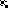 